PROCESSOS JULGADOS PELO EGRÉGIO TRIBUNAL PLENO DO TRIBUNAL DE CONTAS DOESTADO DO AMAZONAS, SOB A PRESIDÊNCIA DO EXMO. SR. CONSELHEIRO ÉRICO XAVIERDESTERRO E SILVA, NA 43ª SESSÃO ADMINISTRATIVA DE 13 DE DEZEMBRO DE 2022.JULGAMENTO ADIADO: CONSELHEIRO-RELATOR: ÉRICO XAVIER DESTERRO E SILVA (Com vistapara a Excelentíssima Senhora Conselheira Yara Amazônia Lins Rodrigues dos Santos).PROCESSO Nº 1064/2013-S - Requerimento de Devolução de Valores pertinentes às ContribuiçõesPrevidenciárias, indevidamente descontadas dos proventos mensais, tendo como interessado o Conselheiroaposentado, Dr. Aluízio Humberto Aires da Cruz.ACÓRDÃO ADMINISTRATIVO Nº 505/2022: Vistos, relatados e discutidos estes autos acimaidentificados, ACORDAM os Excelentíssimos Senhores Conselheiros do Tribunal de Contas do Estado doAmazonas, reunidos em Sessão do Tribunal Pleno, no exercício da competência atribuída pelo art. 12,inciso I, alínea “b” e inciso X, da Resolução nº 04/2002-TCE/AM, à unanimidade, nos termos do voto doExcelentíssimo Senhor Conselheiro-Relator, com base no Parecer da DIJUR, no sentido de: 9.1.DEFERIR o pedido do Conselheiro aposentado Dr. Aluízio Humberto Aires da Cruz, para devolver osvalores pertinentes às contribuições previdenciárias que foram descontadas de seus proventos mensais,haja vista que a Decisão Administrativa n.º 344/2012 do Tribunal Pleno que reconheceu o aludido direito,encontra-se válida e apta à produção de efeitos jurídicos concretos; 9.2. DETERMINAR à DRH que:a) Providencie junto ao DIORF a atualização dos valores devidos que foram descontadas de seus proventosmensais; b) Aguarde o cronograma financeiro a ser disponibilizado pela DIORF para elaboração darespectiva folha de pagamento; c) Em seguida, encaminhe o caderno processual à DIORF para pagamentodos valores, em observância ao cronograma financeiro. 9.3. ARQUIVAR o processo nos termosregimentais, após o cumprimento integral do decisum.JULGAMENTO EM PAUTA: CONSELHEIRO-RELATOR: ÉRICO XAVIER DESTERRO E SILVA.PROCESSO Nº 014314/2022 - Requerimento de Concessão de Licença Especial, referente ao quinquênio2015/2020, bem como a conversão em indenização pecuniária, tendo como interessada a servidora ClaudiaRegina Lins Muller.ACÓRDÃO ADMINISTRATIVO Nº 508/2022: Vistos, relatados e discutidos estes autos acimaidentificados, ACORDAM os Excelentíssimos Senhores Conselheiros do Tribunal de Contas do Estado doAmazonas, reunidos em Sessão do Tribunal Pleno, no exercício da competência atribuída pelo art. 12,inciso I, alínea “b” e inciso X, da Resolução nº 04/2002-TCE/AM, à unanimidade, nos termos do voto doExcelentíssimo Senhor Conselheiro-Relator, com base na Informação da DIRH e no Parecer da DIJUR, nosentido de: 9.1. DEFERIR PARCIALMENTE o pedido da servidora Claudia Regina Lins Muller, AuditorTécnico de Controle Externo, Matrícula nº 000177-5A, quanto à concessão da Licença Especial de 3 (três)meses, referente ao quinquênio 2015/2020, apenas para gozo em data oportuna, não podendo taldireito ser convertido em indenização pecuniária, nos termos da Emenda Constitucional do Estado nº91/2015, tendo em vista que o início de seu quinquênio foi anterior à promulgação da mesma; 9.2.DETERMINAR à DRH que providencie o registro da concessão da Licença Especial referente aoquinquênio 2015/2020; 9.3. ARQUIVAR o processo nos termos regimentais, após o cumprimento integraldo decisum.PROCESSO Nº 15429/2022 – Requerimento de Concessão de Férias, referente ao exercício de 2023, ePagamento de Benefícios, tendo como interessado o Excelentíssimo Senhor Conselheiro Luís FabianPereira Barbosa. CONCEDIDA VISTA DOS AUTOS À EXCELENTÍSSIMA SENHORA CONSELHEIRAYARA AMAZÔNIA LINS RODRIGUES DOS SANTOS.PROCESSO Nº 013783/2022 - Requerimento de Concessão de Férias, referente ao exercício de 2023, ePagamento de Benefícios, tendo como interessada a Excelentíssima Senhora Procuradora de Contas, Dra.Elissandra Monteiro Freire Alvares.ACÓRDÃO ADMINISTRATIVO Nº 509/2022: Vistos, relatados e discutidos estes autos acimaidentificados, ACORDAM os Excelentíssimos Senhores Conselheiros do Tribunal de Contas do Estado do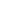 Amazonas, reunidos em Sessão do Tribunal Pleno, no exercício da competência atribuída pelo art. 12,inciso I, alínea “b” e inciso X, da Resolução nº 04/2002-TCE/AM, à unanimidade, nos termos do voto doExcelentíssimo Senhor Conselheiro-Relator, com base na Informação da DIRH e no Parecer da DIJUR, nosentido de: 9.1. DEFERIR o requerimento formulado pela Procuradora Elissandra Monteiro FreireAlvares; 9.2. RECONHECER o direito da Requerente a suas férias, referentes ao exercício de 2023, aserem gozadas parcialmente entre os dias 09 de janeiro a 16 de janeiro de 2023(8 dias), com o pagamentodos benefícios legalmente garantidos, conforme estabelece o art. 9º da Lei Estadual nº 1897/89; 9.3.DETERMINAR à Diretoria de Recursos Humanos – DRH que providencie o registro nos assentamentosfuncionais da servidora e adote as demais providências pertinentes ao caso em tela; 9.4. ARQUIVAR oprocesso nos termos regimentais, após o cumprimento integral do decisum.PROCESSO Nº 015209/2022 - Requerimento de Concessão de Férias, referente ao exercício de 2023, ePagamento de Benefícios, tendo como interessado o Excelentíssimo Senhor Conselheiro Mario ManoelCoelho de Mello.ACÓRDÃO ADMINISTRATIVO Nº 510/2022: Vistos, relatados e discutidos estes autos acimaidentificados, ACORDAM os Excelentíssimos Senhores Conselheiros do Tribunal de Contas do Estado doAmazonas, reunidos em Sessão do Tribunal Pleno, no exercício da competência atribuída pelo art. 12,inciso I, alínea “b” e inciso X, da Resolução nº 04/2002-TCE/AM, à unanimidade, nos termos do voto doExcelentíssimo Senhor Conselheiro-Relator, com base na Informação da DIRH e no Parecer da DIJUR, nosentido de: 9.1. DEFERIR o requerimento formulado pelo Conselheiro Mario Manoel Coelho de Mello; 9.2.RECONHECER o direito do Requerente a suas férias, referentes ao exercício de 2023, fixando o início para12/01/2023, com o pagamento dos benefícios legalmente garantidos, conforme estabelece o art. 9º da LeiEstadual nº 1897/89, condicionando-se o adiantamento da gratificação natalina a requerimento específico, aser formulado no mês de janeiro de 2023, conforme previsão do art. 3º, § 2º, da mesma Lei; 9.3.DETERMINAR à Diretoria de Recursos Humanos – DRH que providencie o registro nos assentamentosfuncionais do servidor e adote as demais providências pertinentes ao caso em tela; 9.4. ARQUIVAR oprocesso nos termos regimentais, após o cumprimento integral do decisum.PROCESSO Nº 015345/2022 – Requerimento de Concessão de Férias, referente ao exercício de 2023, ePagamento de Benefícios, tendo como interessado o Excelentíssimo Senhor Conselheiro Júlio Assis CorrêaPinheiro.ACÓRDÃO ADMINISTRATIVO Nº 511/2022: Vistos, relatados e discutidos estes autos acimaidentificados, ACORDAM os Excelentíssimos Senhores Conselheiros do Tribunal de Contas do Estado doAmazonas, reunidos em Sessão do Tribunal Pleno, no exercício da competência atribuída pelo art. 12,inciso I, alínea “b” e inciso X, da Resolução nº 04/2002-TCE/AM, à unanimidade, nos termos do voto doExcelentíssimo Senhor Conselheiro-Relator, com base na Informação da DIRH e no Parecer da DIJUR, nosentido de: 9.1. DEFERIR o requerimento formulado pelo Conselheiro Júlio Assis Corrêa Pinheiro; 9.2.RECONHECER o direito do Requerente a suas férias, referentes ao exercício de 2023, fixando o início para01/03/2023, com o pagamento dos benefícios legalmente garantidos, conforme estabelece o art. 9º da LeiEstadual nº 1897/89, condicionando-se o adiantamento da gratificação natalina a requerimento específico, aser formulado no mês de janeiro de 2023, conforme previsão do art. 3º, § 2º, da mesma Lei; 9.3.DETERMINAR à Diretoria de Recursos Humanos – DRH que providencie o registro nos assentamentosfuncionais do servidor e adote as demais providências pertinentes ao caso em tela; 9.4. ARQUIVAR oprocesso nos termos regimentais, após o cumprimento integral do decisum.PROCESSO Nº 010220/2022 - Solicitação de Aposentadoria Voluntária por Tempo de Contribuição, comproventos integrais, tendo como interessado o servidor Humberto Israel Ribeiro do Nascimento.ACÓRDÃO ADMINISTRATIVO Nº 512/2022: Vistos, relatados e discutidos estes autos acimaidentificados, ACORDAM os Excelentíssimos Senhores Conselheiros do Tribunal de Contas do Estado doAmazonas, reunidos em Sessão do Tribunal Pleno, no exercício da competência atribuída pelo art. 12,inciso I, alínea “b” e inciso X, da Resolução nº 04/2002-TCE/AM, à unanimidade, nos termos do voto doExcelentíssimo Senhor Conselheiro-Relator, com base na Informação da DIRH e no Parecer da DIJUR, nosentido de: 9.1. DEFERIR o pedido de Aposentadoria Voluntária por Tempo de Contribuição, comproventos integrais, do servidor Humberto Israel Ribeiro do Nascimento, Auditor Técnico de Controle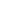 Externo, matricula nº 000356-5A, nos termos do artigo 3º da Emenda Constitucional nº 47/2005, conformetabela abaixo indicada:APURAÇÃO DOS PROVENTOSPROVENTOS – Lei nº 5.995/2022.GRATIFICAÇÃO DE TEMPO INTEGRAL (60%) – Lei nº 1.762/86, Artigo 90, inciso IX.VALOR (R$)R$ 14.373,46R$ 8.624,07VANTAGEM PESSOAL – 4/5 (quatro quintos), sendo 2/5 (dois quintos) do cargo comissionado deAssessor de Conselheiro/TCEAM e 2/5 (dois quintos) do cargo de Consultor Jurídico da Vice-Presidência do Tribunal de Justiça do Estado do Amazonas, com base no art. 82, §2º, da Lei nºR$ 9.304,461.762/86.ADICIONAL POR TEMPO DE SERVIÇO (15%) – Lei nº 1.762/86, Artigo 94.ADICIONAL DE QUALIFICAÇÃO (20%) - Art. 12, §2º da Lei nº 3.486, de 08 de março de 2010.TOTALR$ 2.156,02R$ 2.874,69R$ 37.332,7013º SALÁRIO, mensalmente no valor correspondente a 1/12 (um doze avos) do provento - opção feitapelo servidor, com fulcro na Lei nº 3.254/2008 que alterou o § 1º e incluiu § 3º do Artigo 4º da Lei nºR$ 37.332,70199.897/1989..2. DETERMINAR o envio do processo à DRH para registro da aposentadoria e demais atos necessários;.3. DETERMINAR o envio do Processo à Divisão do Arquivo, nos termos regimentais, após o cumprimentointegral do decisum.PROCESSO Nº 012032/2022 - Solicitação de Aposentadoria Voluntária por Tempo de Contribuição, comproventos integrais, tendo como interessado o servidor José Maurício de Araújo Neto.ACÓRDÃO ADMINISTRATIVO Nº 513/2022: Vistos, relatados e discutidos estes autos acimaidentificados, ACORDAM os Excelentíssimos Senhores Conselheiros do Tribunal de Contas do Estado doAmazonas, reunidos em Sessão do Tribunal Pleno, no exercício da competência atribuída pelo art. 12,inciso I, alínea “b” e inciso X, da Resolução nº 04/2002-TCE/AM, à unanimidade, nos termos do voto doExcelentíssimo Senhor Conselheiro-Relator, com base na Informação da DIRH e no Parecer da DIJUR, nosentido de: 9.1. DEFERIR o pedido de Aposentadoria Voluntária por Tempo de Contribuição, comproventos integrais e direito à paridade no reajuste dos proventos, do servidor José Maurício de AraújoNeto, Assistente de Controle Externo, matrícula nº 000.010-8C, nos termos do art. 3º da EC nº 47/2005,conforme tabela abaixo indicada:APURAÇÃO DOS PROVENTOSPROVENTOS – Lei nº 5.995/2022.GRATIFICAÇÃO DE TEMPO INTEGRAL (60%) Lei nº 1.762/86, Artigo 90, inciso IX.ADICIONAL DE QUALIFICAÇÃO (20%) - Lei n º 4.743/2018, art. 7º, § 1º, inciso III.VALOR (R$)R$ 10.014,42R$ 6.008,65R$ 2.002,88ADICIONAL POR TEMPO DE SERVIÇO (10%) – Lei nº – Lei nº 1.762/86, Artigo 94, c/c Lei nº 2.531/99,Artigo 4.R$1.001,44TOTALR$ 19.027,3913º SALÁRIO, (MENSALMENTE), no valor correspondente a 1/12 (um doze avos) do provento, opção feitapelo (a) servidor (a), com fulcro na Lei nº 3.254/2008 que alterou o § 1º e incluiu § 3º do Artigo 4º da Lei nºR$ 19.027,391.897/1989.9.2. DETERMINAR o envio do processo à Divisão de Instrução e Informações Funcionais - DIINF pararegistro da aposentadoria e demais atos necessários; 9.3. DETERMINAR o envio do Processo à Divisão doArquivo, nos termos regimentais, após o cumprimento integral do decisum.PROCESSO Nº 011412/2022 - Solicitação de Revisão de Situação Funcional, tendo como interessada aSra. Mônica Azevedo Ballut.ACÓRDÃO ADMINISTRATIVO Nº 514/2022: Vistos, relatados e discutidos estes autos acimaidentificados, ACORDAM os Excelentíssimos Senhores Conselheiros do Tribunal de Contas do Estado doAmazonas, reunidos em Sessão do Tribunal Pleno, no exercício da competência atribuída pelo art. 12,inciso I, alínea “b” e inciso X, da Resolução nº 04/2002-TCE/AM, à unanimidade, nos termos do voto doExcelentíssimo Senhor Conselheiro-Relator, com base na Informação da DIRH e no Parecer da DIJUR, nosentido de: 9.1. DEFERIR o pedido da servidora aposentada Monica Azevedo Ballut, quanto à revisão doseu enquadramento funcional, em cargo de direção, para fins de alteração nos valores percebidos a títulode vantagem pessoal, intitulada "quintos", de modo que seja calculada no símbolo do cargo de DireçãoSuperior-CC5; 9.2. DETERMINAR à DRH que: a) Providencie o registro da concessão da vantagempessoal, ora revisada, nos assentamentos funcionais da servidora, bem como elabore os atos normativosrelativos ao caso em comento; b) Aguardar o cronograma financeiro a ser disponibilizado pela DIORF para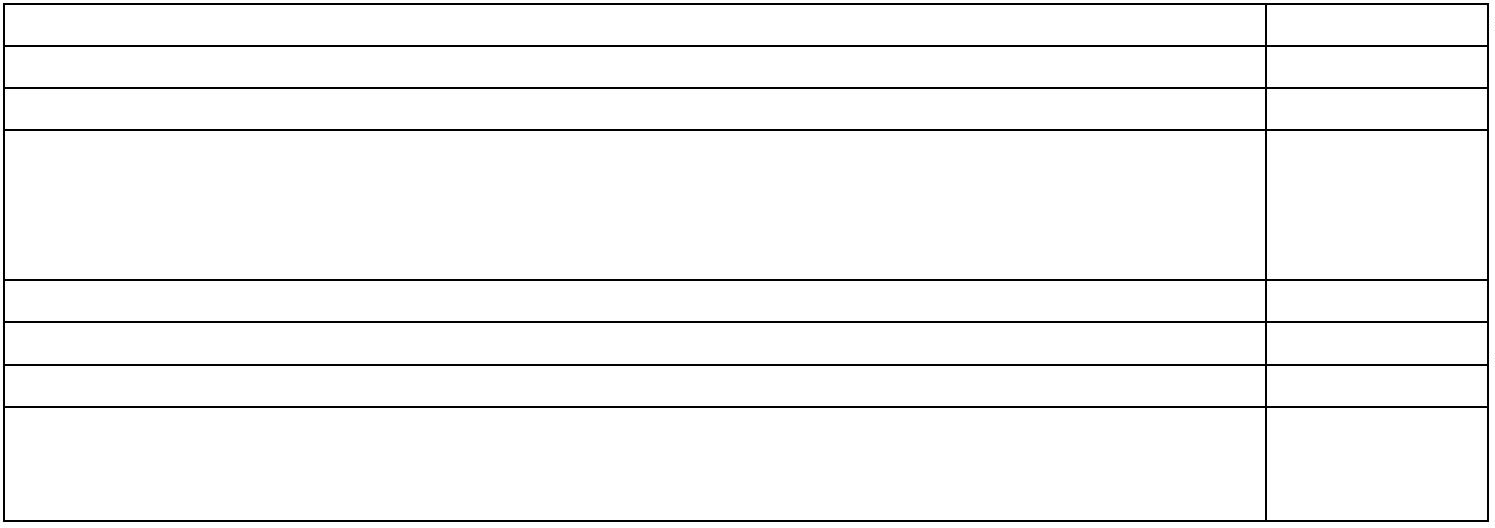 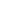 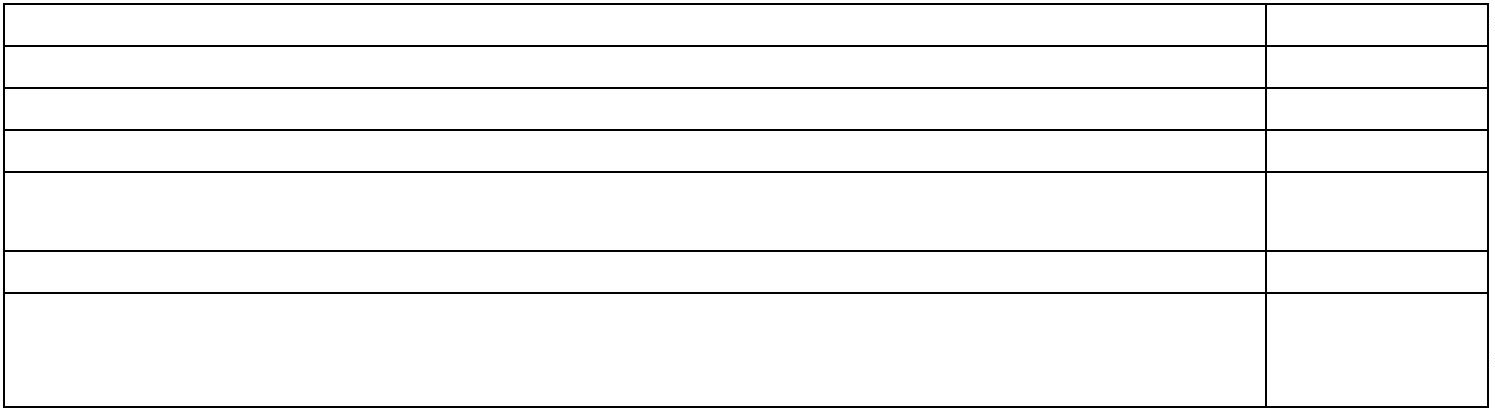 elaboração da respectiva folha de pagamento, no que tange ao pagamento da diferença da representaçãodo cargo de Assessoramento intermediário - CC2 , atualmente percebido pela servidora, e o valor darepresentação do cargo de Direção Superior -CC5, sobre o qual incorrerá correção monetária e juros porocasião do pagamento, excluindo-se os valores decorrentes do período prescrito, nos moldes da Súmula 85do STJ. 9.3. ARQUIVAR o presente caderno processual, após cumprimento integral do decisum, nos termosda legislação vigente.PROCESSO Nº 007850/2022 – Solicitação de Revisão e Atualização do Cálculo de Vantagem Pessoal,tendo como interessada a Sra. Adelaide Garcia Queiroz Holanda.ACÓRDÃO ADMINISTRATIVO Nº 515/2022: Vistos, relatados e discutidos estes autos acimaidentificados, ACORDAM os Excelentíssimos Senhores Conselheiros do Tribunal de Contas do Estado doAmazonas, reunidos em Sessão do Tribunal Pleno, no exercício da competência atribuída pelo art. 12,inciso I, alínea “b” e inciso X, da Resolução nº 04/2002-TCE/AM, à unanimidade, nos termos do voto doExcelentíssimo Senhor Conselheiro-Relator, com base na Informação da DIRH e no Parecer da DIJUR, nosentido de: 9.1. INDEFERIR o pedido da Senhora Adelaide Garcia Queiroz Holanda, servidoraaposentada desta Corte de Contas, matrícula nº 000.767-6A, por meio do qual solicita a revisão eatualização do cálculo de sua vantagem pessoal, tendo em vista que a função gratificada FG-4, Chefe deServiço Administrativo da 2ª Auditoria, com a Lei nº 2453/1997 - Anexo V, foi extinta nos termos do art.7º parágrafos 1º e 2º, passando a corresponder em remuneração e atribuições ao cargo de Assistente-símbolo CC-1; 9.2. DETERMINAR à SEPLENO que comunique a interessada quanto ao teor da decisão;.3. ARQUIVAR o processo nos termos regimentais, após o cumprimento integral do decisum.9PROCESSO Nº 008218/2022 - Solicitação de Incorporação da Vantagem Pessoal, tendo como interessadoo Sr. Evandro Ferreira da Silva, procurador legal da Sra. Suzete Ferreira da Silva, servidora aposentada.ACÓRDÃO ADMINISTRATIVO Nº 516/2022: Vistos, relatados e discutidos estes autos acimaidentificados, ACORDAM os Excelentíssimos Senhores Conselheiros do Tribunal de Contas do Estado doAmazonas, reunidos em Sessão do Tribunal Pleno, no exercício da competência atribuída pelo art. 12,inciso I, alínea “b” e inciso X, da Resolução nº 04/2002-TCE/AM, à unanimidade, nos termos do voto doExcelentíssimo Senhor Conselheiro-Relator, com base na Informação da DIRH e no Parecer da DIJUR, nosentido de: 9.1. INDEFERIR o pedido do Sr. Evandro Ferreira da Silva, Assistente Técnico de ControleExterno "C", matrícula nº 000.0302A, procurador legal da Sra. Suzete Ferreira da Silva servidoraaposentada do TCE/AM, matrícula nº 000.438-3B, por meio do qual solicita a Incorporação da VantagemPessoal, por não cumprir os requisitos exigidos pelo art. 82 da Lei nº 1762/1986, no que se refere ao temponecessário para assegurar-lhe o direito; 9.2. DETERMINAR à SEPLENO que comunique a interessadaquanto ao teor da decisão; 9.3. ARQUIVAR o processo nos termos regimentais, após o cumprimentointegral do decisum.PROCESSO Nº 015022/2022 – Solicitação de Incorporação da Vantagem Pessoal, em sua remuneração,tendo como interessada a Sra. Suleny Ferreira Narzetti.ACÓRDÃO ADMINISTRATIVO Nº 517/2022: Vistos, relatados e discutidos estes autos acimaidentificados, ACORDAM os Excelentíssimos Senhores Conselheiros do Tribunal de Contas do Estado doAmazonas, reunidos em Sessão do Tribunal Pleno, no exercício da competência atribuída pelo art. 12,inciso I, alínea “b” e inciso X, da Resolução nº 04/2002-TCE/AM, à unanimidade, nos termos do voto doExcelentíssimo Senhor Conselheiro-Relator, com base na Informação da DIRH e no Parecer da DIJUR, nosentido de: 9.1. DEFERIR o pedido formulado pela Sra. Suleny Ferreira Narzetti, servidora aposentadadesta Corte de Contas, no cargo de Assistente de Controle Externo "B", matrícula nº 000.285-2A, parareconhecer o direito à incorporação, em sua remuneração, o equivalente a 5/5 (cinco quintos), a título devantagem pessoal, correspondente ao Cargo Comissionado de Assistente Administrativo - SímboloCC-1, no valor de R$ 2.971,44 (dois mil, novecentos e setenta e um reais e quarenta e quatrocentavos), nos termos do art. 82, §2º, do Estatuto dos Servidores Públicos Civis do Estado do Amazonas;os valores retroativos, contudo, devem ser pagos a depender da disponibilidade financeira e orçamentáriadeste TCE/AM para arcar com a despesa, considerando-se o prazo prescricional de 05 anos, previsto no art.1º do Decreto nº 20.910, de 06 de janeiro de 1932; 9.2. DETERMINAR à DRH que: a) Providencie o registroda concessão da vantagem pessoal ora reconhecida nos assentamentos funcionais da servidora, bem comoelabore os atos normativos relativos ao caso em comento; b) Proceder o cálculo dos valores a que faz jus orequerente, bem como das possíveis despesas geradas com os demais servidores que se enquadrarem emcondições idênticas; c) Proceda à publicação do ato normativo relativo ao caso em comento; d) Em razãodo Termo de Adesão assinado com a Fundação AMAZONPREV, encaminhe cópia integral dos presentesautos ao referido Órgão Previdenciário para fins de cientificação e adoção das providências cabíveis notocante ao registro do direito ora reconhecido nos assentos funcionais da interessada, de modo a procedercom a incorporação da vantagem pessoal denominada "quintos" nos proventos da servidora. 9.3.ARQUIVAR o processo nos termos regimentais, após o cumprimento integral do decisum, nos termos dalegislação vigente.PROCESSO Nº 014177/2022 - Termo de Adesão do Tribunal de Contas do Estado do Amazonas aoAcordo de Cooperação Técnica celebrado entre a Associação de Membros dos Tribunais de Contas doBrasil - ATRICON e o Tribunal de Contas do Estado de São Paulo - TCE/SP.ACÓRDÃO ADMINISTRATIVO Nº 518/2022: Vistos, relatados e discutidos estes autos acimaidentificados, ACORDAM os Excelentíssimos Senhores Conselheiros do Tribunal de Contas do Estado doAmazonas, reunidos em Sessão do Tribunal Pleno, no exercício da competência atribuída pelo art. 12,inciso I, alínea “b” e inciso X, da Resolução nº 04/2002-TCE/AM, à unanimidade, nos termos do voto doExcelentíssimo Senhor Conselheiro-Relator, com base na Informação da Consultec , no sentido de: 8.1.Autorizar a assinatura do Termo de Adesão deste Tribunal de Contas do Estado do Amazonas ao Acordode Cooperação Técnica celebrado entre a Associação de Membros dos Tribunais de Contas do Brasil -ATRICON e o Tribunal de Contas do Estado de São Paulo - TCE/SP, com vista à realização deFiscalizações Ordenadas, focadas na infraestrutura de escolas de educação básica, e à fixação deorientação para o uso de solução tecnológica dos Tribunais, nos moldes do TCE/SP; e 8.2. Determinar àSEGER que adote as providências junto à Presidência para a assinatura do instrumento e, após à juntadado Termo assinado, efetue a publicação do extrato do presente ajuste no Diário Oficial do Estado, nostermos do parágrafo único do art. 61 da Lei nº 8.666/1993.PROCESSO Nº 010720/2022 - Acordo de Cooperação Técnica a ser firmado entre o Tribunal de Contas doEstado do Amazonas – TCE/AM e a Fundação AMAZONPREV.ACÓRDÃO ADMINISTRATIVO Nº 519/2022: Vistos, relatados e discutidos estes autos acimaidentificados, ACORDAM os Excelentíssimos Senhores Conselheiros do Tribunal de Contas do Estado doAmazonas, reunidos em Sessão do Tribunal Pleno, no exercício da competência atribuída pelo art. 12,inciso I, alínea “b” e inciso X, da Resolução nº 04/2002-TCE/AM, à unanimidade, nos termos do voto doExcelentíssimo Senhor Conselheiro-Relator, com base na Informação da Consultec, no sentido de: 8.1.Autorizar a celebração do Acordo de Cooperação Técnica, a ser firmado entre o Tribunal de Contas doEstado do Amazonas - TCE/AM e a Fundação AMAZONPREV, quanto à retenção de valores na folha depagamento dos servidores aposentados referente ao custeio da participação destes no novo contrato dePlano de Saúde desta Corte de Contas, nos termos do art. 12, II, "a" do Regimento Interno desta Corte deContas; 8.2. Determinar que a SEGER adote as providências cabíveis, junto ao Gabinete da Presidência,objetivando a assinatura do Acordo; 8.3. Determinar à SEGER que publique o extrato do presente Acordono Diário Oficial do Estado, nos termos do parágrafo único do art. 61 da Lei nº 8.666/1993; e8.4. Após, determinar o encaminhamento dos autos à SEGER para que adote as medidas pertinentes àimplementação dos objetivos do ajuste.PROCESSO Nº 015736/2022 - Complementação Pecuniária na Gratificação Extra concedida aosservidores do Tribunal de Contas do Estado do Amazonas, inclusive militares e cedidos, em razão daprodutividade do Tribunal, da eficiência dos serviços prestados à sociedade e aos jurisdicionados, daoutorga do Selo Diamante de Transparência Pública no Programa Nacional de Transparência Pública daAssociação dos Tribunais de Contas do Brasil (ATRICON), e ainda, da existência de saldo remanescente,vinculado a empenho de exercício anterior, nos termos da Exposição de Motivos nº 272-SEGER.ACÓRDÃO ADMINISTRATIVO Nº 507/2022: Vistos, relatados e discutidos estes autos acimaidentificados, ACORDAM os Excelentíssimos Senhores Conselheiros do Tribunal de Contas do Estado doAmazonas, reunidos em Sessão do Tribunal Pleno, no exercício da competência atribuída pelo art. 12,inciso I, alínea “b” e inciso X, da Resolução nº 04/2002-TCE/AM, à unanimidade, nos termos do voto doExcelentíssimo Senhor Conselheiro-Relator, com base na Informação da DIRH e no Parecer da DIJUR, nosentido de: 9.1. Homologar o pagamento de 5 (cinco) pecúnias, totalizando R$ 9.500,00 para cadabeneficiado, e outro com a concessão de Gratificação de Produtividade, no valor de R$ 13.104,00 para cadabeneficiado, que serão concedidas de forma não cumulativa, nos termos da Exposição de Motivos n°272/2022/SEGER; 9.2. Determinar à SEGER que adote todas as medidas pertinentes, ao cumprimento dadecisão supra, fazendo as devidas anotações de praxe; 9.3. Arquivar os autos após o cumprimento doitem acima, nos termos regimentais.PROCESSO Nº 015480/2022 - Concessão de Bolsa Extra a todos os estagiários do Tribunal de Contas doEstado do Amazonas, inclusive os oriundos do CETAM, no mês de dezembro de 2022, nos termos daExposição de Motivos nº 259/2022/SEGER.ACÓRDÃO ADMINISTRATIVO Nº 506/2022: Vistos, relatados e discutidos estes autos acimaidentificados, ACORDAM os Excelentíssimos Senhores Conselheiros do Tribunal de Contas do Estado doAmazonas, reunidos em Sessão do Tribunal Pleno, no exercício da competência atribuída pelo art. 12,inciso I, alínea “b” e inciso X, da Resolução nº 04/2002-TCE/AM, à unanimidade, nos termos do voto doExcelentíssimo Senhor Conselheiro-Relator, com base na Informação da DIRH e no Parecer da DIJUR, nosentido de: 9.1. Homologar o pagamento de bolsa extra aos estagiários deste TCE/AM, bem comooriundos do CETAM, conforme previsto na Lei nº 11788/2018 e requerido pela Exposição de Motivos n.º259/2022; 9.2. Determinar à DIRH e DIORF que adotem todas as medidas pertinentes, ao cumprimento dadecisão supra, fazendo as devidas anotações de praxe; 9.3. Arquivar os autos após o cumprimento doitem acima, nos termos regimentais.SECRETARIA DO TRIBUNAL PLENO DO TRIBUNAL DE CONTAS DO ESTADO DO AMAZONAS, emManaus, 29 de maio de 2023.Mirtyl Levy JúniorSecretário do Tribunal Pleno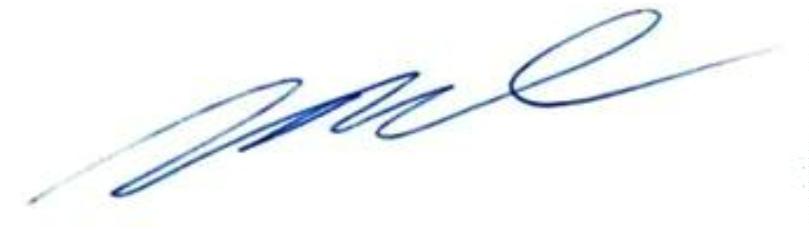 